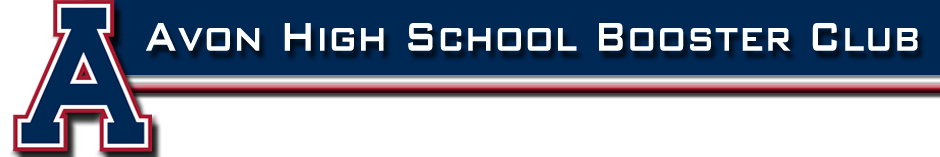 Member Meeting AgendaMarch 13, 2017WelcomeIntroductions/News from AudienceApproval of February minutes (Esther Aronson)Treasurer’s Report and approval of February Financials (Jim Stapleton)Migli Tournament Update (Jen Gorack and Susie Downey)President’s Report (Susan Rietano Davey)- Winter Athletics review- Booster Club Scholarships Applications- Spring Spirit Week - Overview of Capital Disbursement Voting processMembership Voting on 2017 Capital Disbursements